Конспект непосредственной образовательной деятельностиОбразовательная деятельность (Художественное творчество – лепка)Тема: «Мебель»Цель: Формирование представлений о мебелиЗадачи:- Закреплять умение лепить кукольную мебель-Развивать мелкую моторику, внимание, мышление и зрительную память, развивать цветовое восприятие. Развивать самостоятельность, творчество.-Воспитывать самостоятельность, аккуратность, усидчивость, отзывчивость, стремление выполнять лепку как можно лучше, доводить начатое дело до конца Методы и приемы: словесные (вопросы к детям, ответы на вопросы, загадки о мебели), наглядные (рассматривание картинок с изображением мебели)Демонстрационный материал: Иллюстрации мебелиОборудование Пластилин, стеки, доски салфетки, кукольная мебельСловарная работа: столешница, ножки, спинка стулаХод НОД: игра «Будь внимателен»Воспитатель: Ребята, подойдите каждый к стулу,-встаньте за стулом,-встаньте около стула,-встаньте перед стулом,-сядьте на стул. Молодцы!Воспитатель: Отгадайте загадкуЕсть спина, а не лежит никогда.
Есть четыре ноги, а не ходит.
Сам всегда стоит, а другим сидеть велит.
                                                           «Стул»
Воспитатель: Я удобный, очень мягкий,
Вам не трудно угадать, —
Любят бабушки и внуки
Посидеть и полежать.
                             «Диван»
Воспитатель: На рассвете и закате
Сладко спится на…
                                    « Кровати»
Воспитатель: Четыре брата
Под одной шляпой стоят.
                                    «Стол»
Воспитатель: Загадки вы отгадали, а как все это можно назвать одним общим словом?
Дети: МебельВоспитатель: для чего нужна мебель?Дети: для того чтобы было на чём сидеть, лежать и т.д.Воспитатель: что было бы если бы не было мебели?Дети: Человеку не было бы куда складывать вещи, пришлось спать на полу и есть тожеВоспитатель: Чем отличается мебель для спальни и для кухни?Дети:Воспитатель: Давайте немного отдохнёмФизминутка:  Мебель.
На кровати можно спать,
(руки согнуть в локтях, соединив ладоши, поднести их к правому уху)
Стулья, стол – переставлять.
(руки согнуть в локтях, выдвинув руки вперёд, сжав пальцы в кулаки)
В шкаф я книги буду ставить,
(поочерёдно поднимать руки вверх и опускать их вниз)
Кресла буду застилать.
(руки согнуть в локтях, вытянуть вперёд, развернув ладони вверх)
С полки буду пыль стирать,
(правой рукой выполнять движения слева направо, руки перед грудью)
Тумбу – в чистоте держать.
(левой рукой выполнять движения слева направо, руки на уровне груди)
И скажу вам без прикрас,
(две руки согнуть в локтях, вытянуть их вперёд, подняв)
Эта мебель – просто класс!
(большие пальцы вверх)Воспитатель: Ребята давайте рассмотрим наш кукольный дом. Какие в нём есть комнаты, как они называются и что в них находится. Воспитатель: Как вы думаете, что за комната на втором этаже?Дети: - Спальня.Воспитатель: Как вы догадались?Дети: - Там стоит кровать.Воспитатель: - Какая комната располагается на первом этаже?Дети: ГостиннаяВоспитатель: - Перечислите предметы мебели, которые могут находиться в гостиной? Дети: диван, кресло, журнальный столикВоспитатель: - А в кухне?Дети: стол, табуретВоспитатель: - Ребята, но вы не забывайте, что домик игрушечный и мебель в нем тоже игрушечная. Подумайте и скажите, из чего мы можем быстро сделать кукольную мебель?Дети: из пластилина.Воспитатель: Ребята, а теперь сядьте за столы, мы с вами будем лепить стол и стул.(Показ образца и объяснение последовательности работы).Воспитатель: Для сиденья у стула мы скатаем шарик, расплющим его.Для ножек, скатаем длинную колбаску, разделим её на четыре части.Все детали соединим между собой.Не забывайте, что стол выше стула. Поэтому ножки у него будут выше.Воспитатель: Но прежде чем начать работать, настроим наши пальчики, чтобы они хорошо потрудились, чтобы мебель была прочная, крепкая, красивая, аккуратная.-Давайте поиграем, приготовьте пальчикиПальчиковая гимнастика:Это стул — на нем сидят (левая ладонь в кулачке прижимается к правой, вытянутой пальцами вверх).Это стол — за ним сидят (левая в кулачке, правая открытая ладошка лежит сверху)Вот кровать – на ней лежат (руки, согнутые в локтях перед грудью, лежат одна на другой)В шкаф мы вещи убираем (имитация складывания вещей)И трудиться все шагаем (пальчики обеих рук шагают по коленкам)Воспитатель: Ну вот ручки готовы трудиться, приступаем к работе.(самостоятельная работа детей)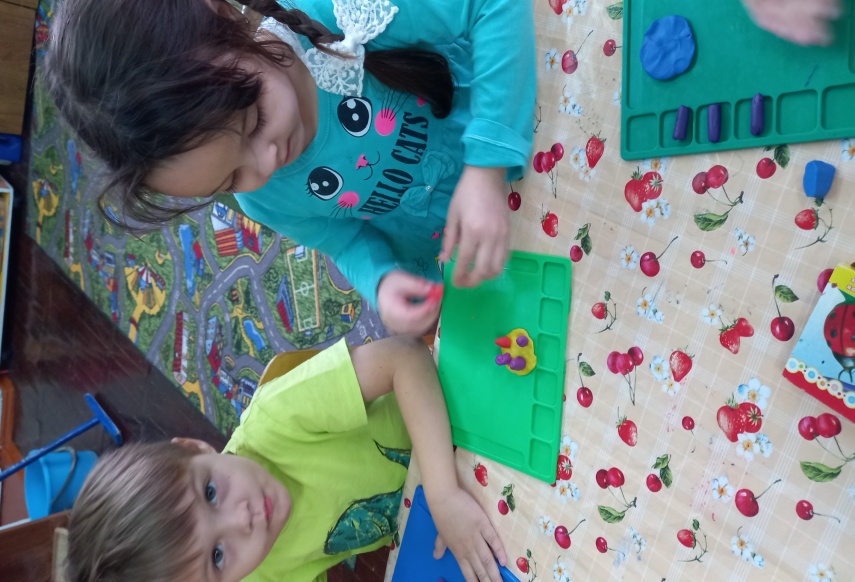 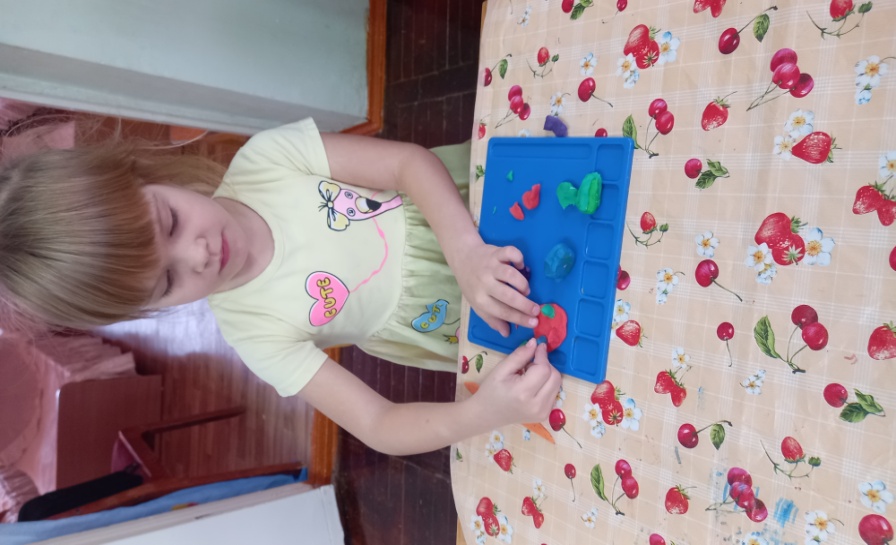 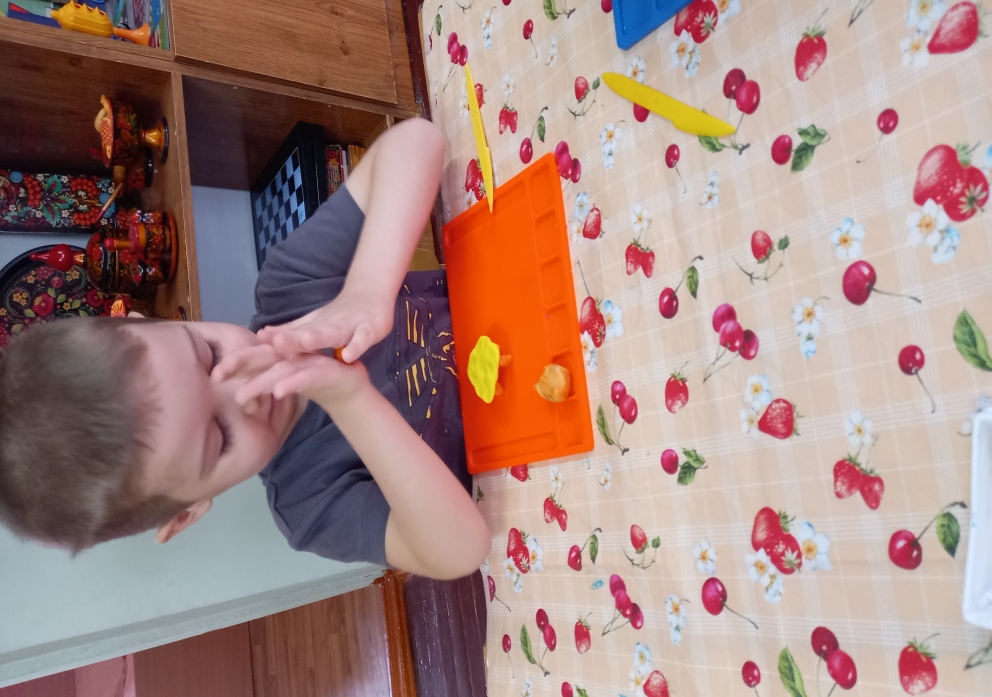 Воспитатель: Ребята, вы молодцы. Сделали такие красивые столы и стулья. 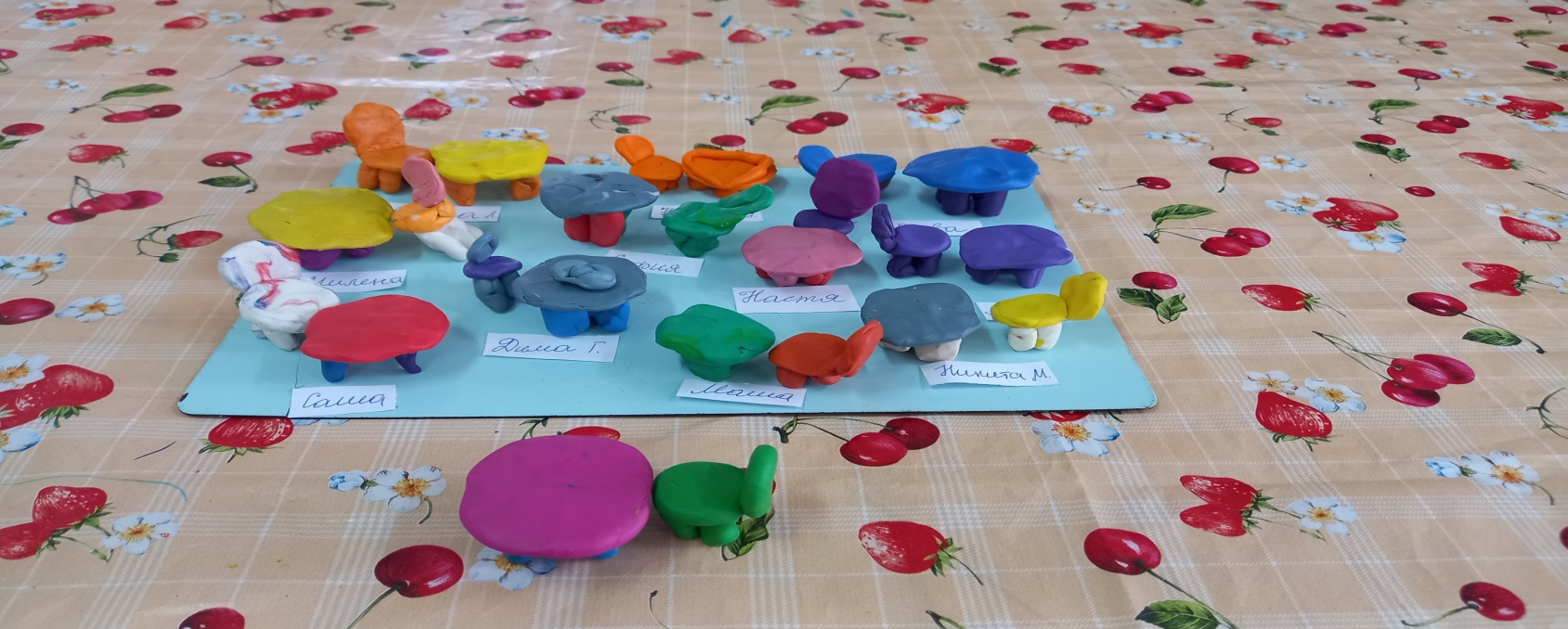 